EATONBROOK LAKE ASSOCIATION2020 SPRING NEWSLETTERAssociation meeting – Saturday, May 30 - 9 a.m. – Erieville FirehouseWith spring just around the corner – and summer not far behind – it’s time to turn our thoughts to our beautiful lake and what we can look forward to in 2020.Continued progress has been made on several items discussed last fall:$6,000 was invested to stock walleye in the lake.  They were released into the lake in late October.Students in the Environmental Studies program at SUNY ESF, under the direction of Professor John Dunkle, have been working since last fall on a nutrient loading/sedimentation research study.  The students are expected to provide a report to the Association later this spring.Members of the Eatonbrook and Tuscarora Lake Associations recently met with members of the Nelson Town Board to discuss the development of a Watershed Management Plan.  We received positive feedback regarding a proposal to establish a town advisory committee to focus on water quality and related issues.Upcoming NYSDEC Meeting on Fish Stocking: The NYSDEC fisheries team intends to hold a public meeting to review walleye and rainbow trout stocking proposals for both Eatonbrook and Lebanon. They would like to see just one species stocked in each lake rather than both species in both lakes. They will be discussing their fish survey findings, angler catch, and opinion data that they have collected to this point.  Additional  details, including time and location of the meeting, will be shared as they become available. Buffer in a Bag Initiative:  The DEC recently announced the second round of the annual Trees for Tribs “Buffer in a Bag” Initiative.  Anyone who owns or manages at least 50 feet of land along a stream or waterbody in New York State is eligible to receive a free bag of seedlings to help stabilize banks and protect water quality.  Visit DEC.ny.gov for details regarding the initiative and application process.  Applications are considered on a first come, first served basis.Mark your calendar:  The Association’s first meeting of the year is scheduled for Saturday, May 30 beginning at 9 a.m. at the Erieville Firehouse.  In addition to ideas to make the Association appealing to all members, we are always looking for volunteers to support a variety of lake activities, both large and small (i.e., maintaining the web site, organizing the annual picnic, setting up for meetings, set up and removal and seasonal storage of trash barrels, or serving as a board member).  If you have a particular topic that you would like added to the agenda for the May meeting or would like to volunteer for a specific role, please e-mail Colleen McSweeney, cmcsweeney@colleenlcsw.com, by May 1.  We look forward to seeing you all soon.Vice President: Colleen B. McSweeneySecretary: Sarah SteeleTreasurer: Amy Coulter Trustees: Mike Gleason, Donna Isbell, Ben Rogge, Sarah Roy 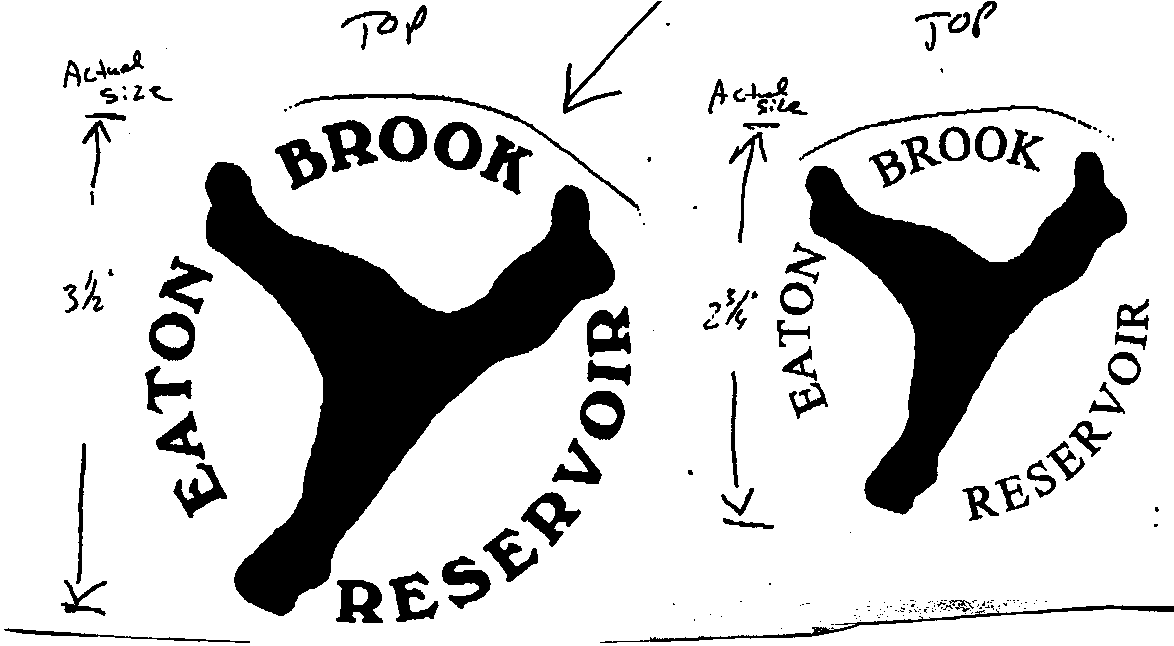 